慈濟科技大學 校園平面圖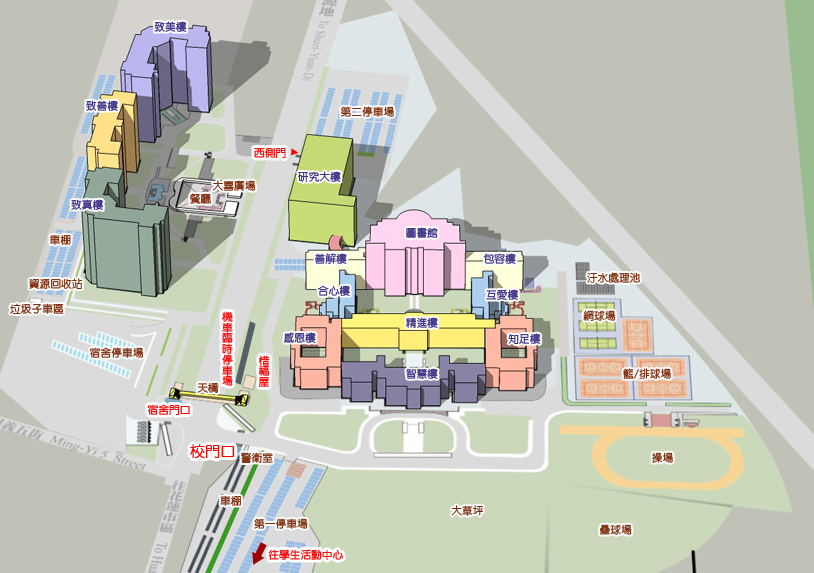 